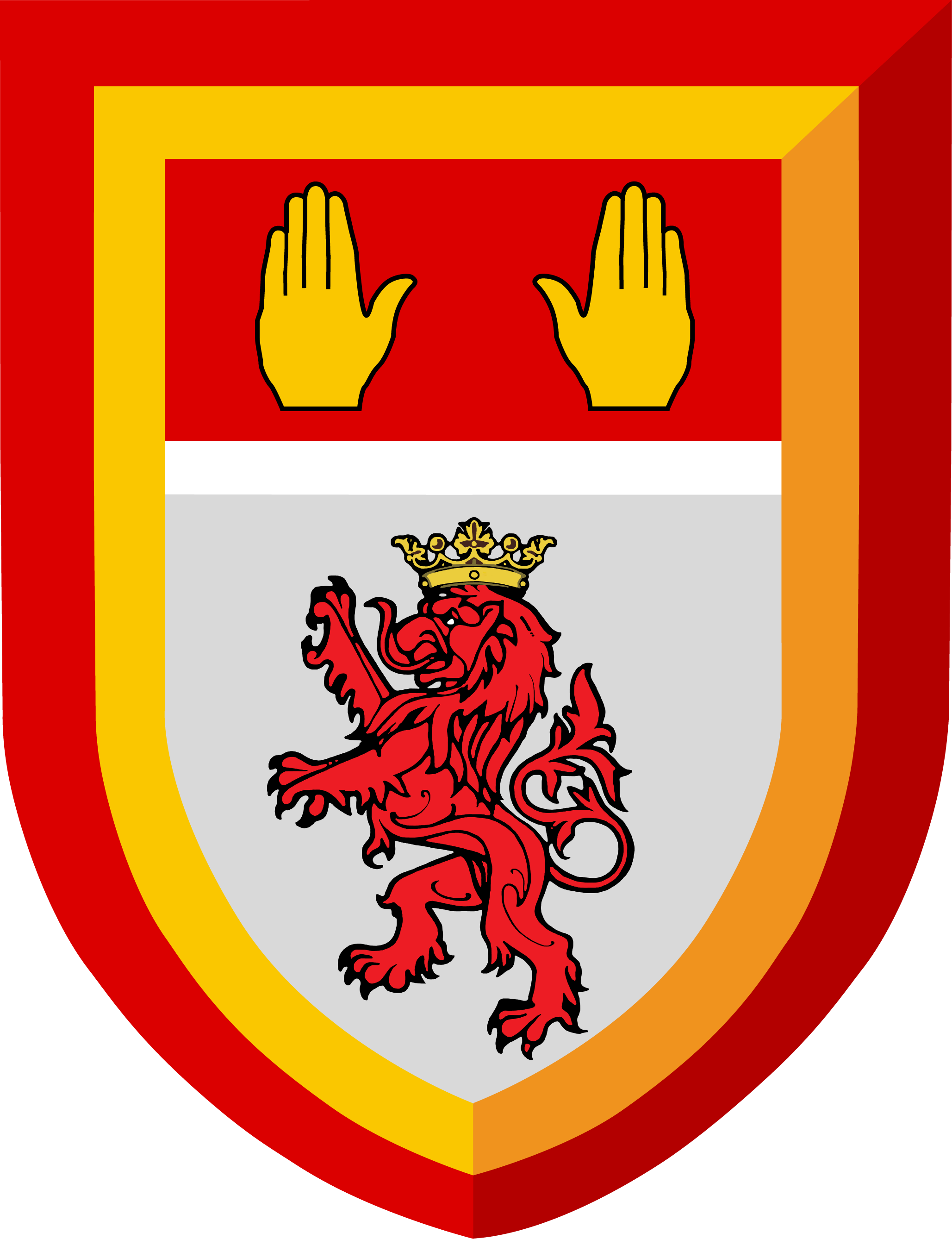 This document can be made available in other languages, on tape, in Braille, large print and in other formats.  For more information please contact the SchoolThank you for requesting an application form for a vacancy with this school. We will use this form to help us decide your suitability for the job so please ensure that it is accurate and completeThe information you provide on this form will be used in accordance with the Data Protection Act and your form will be retained for six months from the closing date. The application form of the successful candidate will form part of their employee file and may be used for a number of employment related purposesPlease note 	CVs will not be acceptedAll sections of the form must be completedLate applications will not normally be consideredPersonal DetailsPresent/ Most Recent Teaching Appointment: - Reason for leaving must be clearly stated(Newly qualified Teachers should include periods of school-based training)Previous Teaching Appointments: - Dismissal or redundancy must be clearly statedExperience outside of Teaching: (this may be paid or unpaid)Please continue on an additional sheet if necessaryGaps in Employment or Training: Please indicate and explain any gapsPlease continue on an additional sheet if necessaryDetails of Secondary EducationDegrees or Professional QualificationsPost Graduate QualificationsOther QualificationsPlease continue on an additional sheet if necessaryRecent Professional Development (non-award bearing)Supporting EvidencePlease write in support of your application, showing how your experience and qualifications are relevant and how you would contribute to this postConsiderable importance will be attached to what you say in this supporting statementStatement of (Your Name in full)ReferencesPlease give the name and address of two referees from which the School may seek information regarding your suitability for employment covering at least the last 5 years of your employment. If you are currently employed, one of the referees must be your current employer; otherwise it must be your most recent employer. If you are in, or have just completed full-time training, one referee should be from your college or university. These should not include a relative and personal referees must be able to comment on your skills and abilities in relation to the post.  Please continue on a separate sheet if necessaryFor post that require a DBS checkIf you are not currently working with children but have done so in the past, the second referee you supply should be from the most recent employer where you were employed to work with children or vulnerable adultsIt is the Schools’ practice to take up references for short-listed applicants prior to interview Please provide details of additional references on a separate sheet of paper if necessary to cover the last 5 years of employment.DeclarationsEqualities Act 2010St Cuthbert Mayne School is an Equal Opportunities employer and we are committed to our obligations as a Two Ticks employer. Disabled people are encouraged to apply. Disabled applicants who appear to meet the essential criteria of the person specification are guaranteed an interviewEligibility to work in the Declarations (continued)RelationshipsCriminal convictionsDisciplinary actionCriminal record checkSafeguardingData Protection - Fair Processing NoticeEQUAL OPPORTUNITIES MONITORINGSt Cuthbert Mayne School is committed to the promotion of equality of opportunity in its employment policies, practices and procedures.  To make this meaningful we need to monitor the effectiveness of our policies, by analysing statistical information.  The information requested below is used for statistical purposes only.  This information is not used to inform decisions about individuals.  The data is gathered and used, for instance, to record percentages of different groups (e.g. to benchmark against community profiles) and indicate if particular groups are being treated differently.  The monitoring of statistical data will help us to ensure we are effectively promoting and operating equal opportunities and anti-discriminatory practice in our employment policies and procedures.  All information is held securely and confidentially.  We ask you to sign this form at the end to show that you understand that we will retain the information and what it will be used for.Explanatory notes:Ethnic OriginThe ethnic origin categories the same as those used in the population census in 2001.  They are recommended by the Equality and Human Rights Commission is the basis for reporting statutory performance indicators.DisabilityThe definition of disability under the Equalities Act 2010 states that “a person has a disability for the purposes of this Act if they have a physical or mental impairment which has a substantial and long-term adverse effect on their ability to carry out normal day-to-day activities”.I confirm the above information is correct.  I confirm that I understand how the information provided will be retained and what it will be used for.  I understand that the information on this form will be treated in the strictest confidence. Name ………………………………………………………………………………………………………Signed………………………………………………………………………………………………….….  Date……………………..………………………………………………………………………………….Thank you for taking the time to complete this form.  Please return it to the Headteacher c/o Mrs Julie Webb, PA to the Headteacher on julie.webb@stcm.torbay.sch.uk; Post Applied for: Job Ref:/Post №:Closing DateLocationTitle: SurnameFirst Name:(s) Please underline the name you would  like to be known asFirst Name:(s) Please underline the name you would  like to be known asPrevious/other name(s)                                               (if you have any) or insert the word nonePrevious/other name(s)                                               (if you have any) or insert the word noneDate of Birth                                                     Date of Birth                                                     National Insurance №                                                    National Insurance №                                                    Address Post CodeAddress Post CodeDaytime № (incl.  code)Daytime № (incl.  code)Evening № (incl.  code)Evening № (incl.  code)Mobile №Mobile №E-mail AddressE-mail AddressAre you recognised by the DfE?Are you recognised by the DfE? YES          NO DfE Reference №Do you have qualified teacher status (QTS)?Do you have qualified teacher status (QTS)? YES          NO DateAre you registered with the NCTL?Are you registered with the NCTL? YES          NO DateSalary - Present scale – Present spinal pointSalary - Present scale – Present spinal pointAge range for which trainedAge range for which trainedSubject or areas that you have taught inSubject or areas that you have taught inOther subjects you can teachOther subjects you can teachWhen available for employmentWhen available for employmentThis post requires an enhanced Disclosure and Barring Service check (DBS), therefore  candidates MUST supply the information marked with  which will only be used for the purposes of identity verificationThis post requires an enhanced Disclosure and Barring Service check (DBS), therefore  candidates MUST supply the information marked with  which will only be used for the purposes of identity verificationThis post requires an enhanced Disclosure and Barring Service check (DBS), therefore  candidates MUST supply the information marked with  which will only be used for the purposes of identity verificationThis post requires an enhanced Disclosure and Barring Service check (DBS), therefore  candidates MUST supply the information marked with  which will only be used for the purposes of identity verificationThis post requires an enhanced Disclosure and Barring Service check (DBS), therefore  candidates MUST supply the information marked with  which will only be used for the purposes of identity verificationPost Title Number on RollSingle             Mixed         Comprehensive                           F/T            P/TSingle             Mixed         Comprehensive                           F/T            P/TName of School Address:Post Code                                        County/Borough/DistrictName of School Address:Post Code                                        County/Borough/DistrictName of School Address:Post Code                                        County/Borough/DistrictName of School Address:Post Code                                        County/Borough/DistrictLA             Foundation           Independent              Trust              Academy               Other                                                                                                                                                                                                                                                              (Please specify)LA             Foundation           Independent              Trust              Academy               Other                                                                                                                                                                                                                                                              (Please specify)LA             Foundation           Independent              Trust              Academy               Other                                                                                                                                                                                                                                                              (Please specify)LA             Foundation           Independent              Trust              Academy               Other                                                                                                                                                                                                                                                              (Please specify)Start Date Date left orNotice requiredReason for leaving:Salary                                                                                                      Present scale/Spinal point/Allowance:Salary                                                                                                      Present scale/Spinal point/Allowance:Salary                                                                                                      Present scale/Spinal point/Allowance:Salary                                                                                                      Present scale/Spinal point/Allowance:Brief Description of DutiesBrief Description of DutiesBrief Description of DutiesBrief Description of DutiesSchool/College County/Borough/DistrictSchool/College County/Borough/DistrictSchool/College County/Borough/DistrictSchool/College County/Borough/DistrictNumber on RollLA             Foundation           Independent              Trust              Academy               Other                                                                                                                                                                                                                                                              (Please specify)LA             Foundation           Independent              Trust              Academy               Other                                                                                                                                                                                                                                                              (Please specify)LA             Foundation           Independent              Trust              Academy               Other                                                                                                                                                                                                                                                              (Please specify)LA             Foundation           Independent              Trust              Academy               Other                                                                                                                                                                                                                                                              (Please specify)Subject TaughtSingle             Mixed         Comprehensive                           F/T                                   P/TSingle             Mixed         Comprehensive                           F/T                                   P/TDate started Date leftReason for leaving:Salary on leaving                                                                             Scale/Spinal Point/Allowance on leavingSalary on leaving                                                                             Scale/Spinal Point/Allowance on leavingSalary on leaving                                                                             Scale/Spinal Point/Allowance on leavingSalary on leaving                                                                             Scale/Spinal Point/Allowance on leavingPost responsibility and allowancePost responsibility and allowancePost responsibility and allowancePost responsibility and allowanceSchool/College County/Borough/DistrictSchool/College County/Borough/DistrictSchool/College County/Borough/DistrictSchool/College County/Borough/DistrictNumber on RollLA             Foundation           Independent              Trust              Academy               Other                                                                                                                                                                                                                                                              (Please specify)LA             Foundation           Independent              Trust              Academy               Other                                                                                                                                                                                                                                                              (Please specify)LA             Foundation           Independent              Trust              Academy               Other                                                                                                                                                                                                                                                              (Please specify)LA             Foundation           Independent              Trust              Academy               Other                                                                                                                                                                                                                                                              (Please specify)Subject TaughtSingle             Mixed         Comprehensive                           F/T            P/TSingle             Mixed         Comprehensive                           F/T            P/TDate started Date leftReason for leaving:Salary on leaving                                                                             Scale/Spinal Point/Allowance on leavingSalary on leaving                                                                             Scale/Spinal Point/Allowance on leavingSalary on leaving                                                                             Scale/Spinal Point/Allowance on leavingSalary on leaving                                                                             Scale/Spinal Point/Allowance on leavingPost responsibility and allowancePost responsibility and allowancePost responsibility and allowancePost responsibility and allowanceSchool/College County/Borough/DistrictSchool/College County/Borough/DistrictSchool/College County/Borough/DistrictSchool/College County/Borough/DistrictNumber on RollLA             Foundation           Independent              Trust              Academy               Other                                                                                                                                                                                                                                                              (Please specify)LA             Foundation           Independent              Trust              Academy               Other                                                                                                                                                                                                                                                              (Please specify)LA             Foundation           Independent              Trust              Academy               Other                                                                                                                                                                                                                                                              (Please specify)LA             Foundation           Independent              Trust              Academy               Other                                                                                                                                                                                                                                                              (Please specify)Subject TaughtSingle             Mixed         Comprehensive                           F/T            P/TSingle             Mixed         Comprehensive                           F/T            P/TDate started Date leftReason for leaving:Salary on leaving                                                                            Scale/Spinal Point/Allowance on leavingSalary on leaving                                                                            Scale/Spinal Point/Allowance on leavingSalary on leaving                                                                            Scale/Spinal Point/Allowance on leavingSalary on leaving                                                                            Scale/Spinal Point/Allowance on leavingPost responsibility and allowancePost responsibility and allowancePost responsibility and allowancePost responsibility and allowanceSchool/College County/Borough/DistrictSchool/College County/Borough/DistrictSchool/College County/Borough/DistrictSchool/College County/Borough/DistrictNumber on RollLA             Foundation           Independent              Trust              Academy               Other                                                                                                                                                                                                                                                              (Please specify)LA             Foundation           Independent              Trust              Academy               Other                                                                                                                                                                                                                                                              (Please specify)LA             Foundation           Independent              Trust              Academy               Other                                                                                                                                                                                                                                                              (Please specify)LA             Foundation           Independent              Trust              Academy               Other                                                                                                                                                                                                                                                              (Please specify)Subject TaughtSingle             Mixed         Comprehensive                           F/T            P/TSingle             Mixed         Comprehensive                           F/T            P/TDate started Date leftReason for leaving:Salary on leaving                                                                            Scale/Spinal Point/Allowance on leavingSalary on leaving                                                                            Scale/Spinal Point/Allowance on leavingSalary on leaving                                                                            Scale/Spinal Point/Allowance on leavingSalary on leaving                                                                            Scale/Spinal Point/Allowance on leavingPost responsibility and allowancePost responsibility and allowancePost responsibility and allowancePost responsibility and allowanceFromDD/MM/YToDD/MM/YYNature of Employment incl. Job Title Employer & AddressReason for LeavingFromDD/MM/YYToDD/MM/YYReason for GapEducational Establishment / College / UniversityFrom/ ToExams passed and Qualifications gained including NVQs(include grades and date attained)Qualification (e.g. BA, Bed)University/CollegeSubject(s)Class of Degree / Date AwardedQualification (e.g. Med, PGCE)University/CollegeSubject(s)Class of Degree / Date AwardedQualification (e.g. Diploma)University/CollegeSubject(s)Class of Degree / Date AwardedPlease continue on an additional sheet if necessaryREFERENCE 1REFERENCE 1REFERENCE 1REFERENCE 1REFERENCE 2REFERENCE 2REFERENCE 2REFERENCE 2NameNameAddressAddressTelephone №Telephone №EmailEmailRelationshipRelationshipHow long known?How long known?FromToFrom ToFor official school use ONLY - section to be completed by designated School representativeFor official school use ONLY - section to be completed by designated School representativeVerbal Verification – A written reference must be verbally verified on receipt.  This must be recorded belowVerbal Verification – A written reference must be verbally verified on receipt.  This must be recorded belowReference 1Reference 2Name/Details of the person contactedName/Details of the person contacted Date the verbal verification took placeDate the verbal verification took placeI have verbally verified this referenceSignature: I have verbally verified this referenceSignature:                                                               Date:Date:The Equalities Act defines a person as having a disability if he/she “has a physical or mental impairment which has a substantial and long-term adverse effect on his/her ability to carry out normal day to day activities”.  In order to meet our obligations as a two ticks employer (the Two Ticks symbol is awarded by Jobcentre Plus to recognise employers who have agreed to meet five commitments regarding the recruitment, employment, retention and career development of disabled people), please confirm whether you consider yourself to have a disability.Yes     No    (please tick)What is the nature of your disability?Wherever possible and reasonable we will make adjustments and offer alternatives to help a person with a disability through the application and selection processPlease provide details below of any information you would like us to take into account with regard to your disability in order to offer you a fair selection interviewAre you eligible to work in the  and are you able to provide proof of this?Yes                 No If you are currently working in the  with Visa restrictions please provide the following information:The Immigration, Asylum and Nationality Act 2006 requires all employers in the UK to make basic document checks on every person, before they start work, therefore if you are asked to interview, you will be required to provide evidence (original documents only) that you are eligible to live and work in the UK and copies will be taken at interview and if unsuccessful these will be destroyed in accordance with the Data Protection Act 1998 (DPA). If you are offered the post these original documents will be retained on your personal fileAre you in any way related to or have a personal relationship with any employee or governor of St Cuthbert Mayne School?Yes                No If ‘Yes’ please give details below:Name:Relationship:                                                  Job Title:Soliciting support or information, which may be deemed to offer an unfair advantage, from any employee  or governor of St Cuthbert Mayne School in connection with this appointment will disqualify your application.Do you have any convictions, cautions, reprimands or final warnings that are not ‘protected’ as defined by the Rehabilitation of Offenders Act 1974 (Exceptions) order 1975 (as amended in 2013) by SI 2013 1198??Yes  No  If ‘Yes’ please give details below or on an additional sheet if necessaryHave you been the subject of formal disciplinary action in your past employment or currently in the process of ongoing disciplinary action in your current position?Yes            No      If ‘yes’ please give brief details below or on an additional sheet if necessaryFor positions that are included in the Exceptions Order to the Rehabilitation of Offenders Act 1974, and those that are required to access the Public Services Network (PSN) or data or any regulated positions as defined by the Criminal Justice and Court Services Act 2000, all applicants who are offered employment will be subject to a criminal record check (Disclosure) from the Disclosure & Barring Service before the appointment is confirmed.  This will include details of  cautions, reprimands or final warnings as well as convictions, whether “spent” or “unspent” except where these have been filtered out in line with current guidance.  Criminal convictions will only be taken into account when they are relevant to the post.Please give details below, or if you prefer, on an additional sheet and attach it to this form in a sealed envelope marked “Confidential Disclosure”St Cuthbert Mayne School is committed to safeguarding and promoting the welfare of children and applicants must be willing to undergo the checks appropriate to the post applied for. By signing this application form you are confirming your agreement/commitment.  For further information visit www.swcpp.org.ukThe collection, processing, maintenance and retention of any personal data which St Cuthbert Mayne School processes, is governed by legislation such as the UK Data Protection Act 1998 and General Data Protection Regulation (GDPR), and by St Cuthbert Mayne School’s own policies and procedures. St Cuthbert Mayne School will use any personal data you provide within this document solely for the purpose of assessing the eligibility of your application when applying for a vacancy.  The information given will be provided to St Cuthbert Mayne School employees acting as response handlers and recruitment managers. They may share the information with colleagues for the purpose of shortlisting and interviewing for the vacancy. The information may also be shared with external parties if required by law. The information will be kept on file for a period of six months after the closing date of the vacancy to allow for any further processes, such as appeals, that may occur.  If you are successful in your application for employment with St Cuthbert Mayne School, then the application form will be kept on your personnel file for the duration of your employment.I note that the information provided on this application form may be held, further processed or verified, in accordance with the Data Protection Act 1998 and General Data Protection Regulation (GDPR).I confirm that I have read and understood the enclosures provided with this application form.I confirm that the details I have provided in this application form are correct and that I have not deliberately withheld any relevant information that could affect the School’s decision to employ.I understand that the deliberate falsification of information or failure to disclose relevant information may lead to my application being rejected, any offer of employment being withdrawn or actual appointment being terminated.I declare that I have not canvassed any St Cuthbert Mayne School employee or governor either directly or indirectly in connection with this application.I note that the information provided on this application form may be held, further processed or verified in accordance with the Data Protection Act 1998 and General Data Protection Regulation (GDPR).I give my authority for the Employer to verify my qualifications with the relevant body.Signature: Date: Submitting this completed application form electronically signifies your acceptance of  of the above declarationsBy submitting this form, either electronically, by post or by hand consents to us taking up your references if you are short-listed for interview. General informationGeneral informationGeneral informationTitleFirst name(s)SurnamePlease indicate which staff group you work in:Please indicate which staff group you work in:(tick)Leadership GroupLeadership GroupTeachersTeachersTeaching AssistantsTeaching AssistantsSupport StaffSupport StaffGenderGenderGenderGenderClassification(tick)(tick)MaleFemaleAgeAgeAgeAgeAgeAgeAgeAge(tick)(tick)(tick)(tick)16 to 1930 to 3950 to 5965 +20 to 2940 to 4960 to 64Disability - do you consider yourself to have a disability?Disability - do you consider yourself to have a disability?Disability - do you consider yourself to have a disability?Disability - do you consider yourself to have a disability?(tick)(tick)YesNoIs there anyone who relies on you for day-to-day care and attention?Is there anyone who relies on you for day-to-day care and attention?Is there anyone who relies on you for day-to-day care and attention?Is there anyone who relies on you for day-to-day care and attention?Is there anyone who relies on you for day-to-day care and attention?Is there anyone who relies on you for day-to-day care and attention?Is there anyone who relies on you for day-to-day care and attention?Is there anyone who relies on you for day-to-day care and attention?(tick)(tick)YesYesYesNoNoNoIf YES, please tick as appropriate- do you consider yourself to have a disability?If YES, please tick as appropriate- do you consider yourself to have a disability?If YES, please tick as appropriate- do you consider yourself to have a disability?If YES, please tick as appropriate- do you consider yourself to have a disability?If YES, please tick as appropriate- do you consider yourself to have a disability?If YES, please tick as appropriate- do you consider yourself to have a disability?If YES, please tick as appropriate- do you consider yourself to have a disability?If YES, please tick as appropriate- do you consider yourself to have a disability?(tick)(tick)(tick)ChildrenAge 0 to 6Age Age Age 12 to 16Other dependant or personto whom you are a carerOther dependant or personto whom you are a carerEthnicity – how would you best describe your ethnic origin?Ethnicity – how would you best describe your ethnic origin?Ethnicity – how would you best describe your ethnic origin?Ethnicity – how would you best describe your ethnic origin?ClassificationClassificationCode(tick)WhiteBritish (i.e. English/Scottish/Welsh) WBWhiteIrishWIWhiteAny other White background*WOMixedWhite and Black CaribbeanMCMixedWhite and Black AfricanMBMixedWhite and AsianMAMixedAny other Mixed background*MOAsian or Asian BritishIndianIAsian or Asian BritishPakistaniPAsian or Asian BritishBangladeshiBAsian or Asian BritishAny other Asian background*AOBlack or Black BritishBCBlack or Black BritishAfricanBABlack or Black BritishAny other Black background*BOChineseChineseC*Other ethnic groupPlease state:-OE